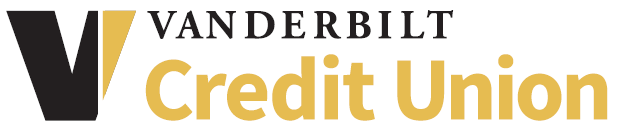 615.936.0030 (Fax) 615.936.0464WIRE TRANSFER - SENDER INFORMATIONWIRE TRANSFER - SENDER INFORMATIONNameAddressCity, State and ZipPhoneTransfer AmountDriver’s LicenseFrom VCU Account #WIRE TRANSFER - RECIPIENT INFORMATIONWIRE TRANSFER - RECIPIENT INFORMATIONNameAddressCity, State and ZipPhoneTo Account NumberWIRE TRANSFER - RECIPIENT FINANCIAL INSTITUTIONWIRE TRANSFER - RECIPIENT FINANCIAL INSTITUTIONFinancial InstitutionAddressCity, State and ZipABA #Branch InformationSpecial InstructionsMember SignatureDate